Проект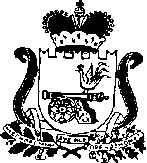 СОВЕТ ДЕПУТАТОВ ПОНИЗОВСКОГО СЕЛЬСКОГО ПОСЕЛЕНИЯРУДНЯНСКОГО РАЙОНА СМОЛЕНСКОЙ ОБЛАСТИРЕШЕНИЕот 03.06.2022                                                                                                            № 194О назначении даты публичных слушаний по проекту решения Совета депутатов Понизовского сельского поселения Руднянского района  Смоленской  области  «Об исполнении бюджета муниципального образования Понизовского сельского поселения Руднянского района  Смоленской области за 2021 год»                    В соответствии со ст.28 Федерального закона от 6 октября 2003 года № 131-ФЗ « Об общих принципах организации местного самоуправления в Российской Федерации», статьей 14 Устава муниципального образования Понизовского сельского поселения  Руднянского района  Смоленской  области Совета депутатов Понизовского сельского поселения решил:          1.Назначить публичные слушания  по проекту решения Совета депутатов Понизовского сельского поселения Руднянского района Смоленской  области «Об исполнения бюджета муниципального образовании Понизовского сельского поселения Руднячнского района Смоленской области  2021 года»   27 июня  2022 года в 11-00 часов в здании Администрации Понизовского сельского поселения Руднянского района Смоленской области.         2.Создать  организационный комитет по проведению публичных слушаний по проекту  решения Понизовского сельского поселения  Руднянского района  Смоленской области «Об исполнении бюджета муниципального образования Понизовского сельского поселения  Руднянского района Смоленской  области за 2021 год» и утвердить его состав согласно приложению.        3. Настоящее решение вступает в силу после его официального опубликования в соответствии с Уставом Понизовского сельского поселения  Руднянского района  Смоленской  области. Глава муниципального образованияПонизовского сельского поселенияРуднянского района  Смоленской  области                                  Т.В. Брагина Приложение к решению Совета депутатовПонизовского сельского поселенияРуднянского района  Смоленской  области № СОСТАВ
ОРГАНИЗАЦИОННОГО КОМИТЕТА ПО ПРОВЕДЕНИЮ ПУБЛИЧНЫХ СЛУШАНИЙ ПО ПРОЕКТУ РЕШЕНИЯСОВЕТА ДЕПУТАТОВ ПОНИЗОВСКОГО СЕЛЬСКОГО ПОСЕЛЕНИЯ «ОБ РАССМОТРЕНИИ ИТОГОВ ИСПОЛНЕНИЯ БЮДЖЕТА МУНИЦИПАЛЬНОГО ОБРАЗОВАНИЯ ПОНИЗОВСКОГО СЕЛЬСКОГО ПОСЕЛЕНИЯ РУДНЯНСКОГО РАЙОНА СМОЛЕНСКОЙ ОБЛАСТИ ЗА 2021 год».            БАЙДАКОВА Л.П.- депутат Совета депутатов Понизовского сельского поселения  Руднянского района  Смоленской  областиБРАГИНА Т.В. - Глава муниципального образования Понизовского сельского поселения Руднянского района  Смоленской  области, председатель  организационного комитета.ВОЙТОВА Г.В.-  депутат Совета депутатов Понизовского сельского поселения  Руднянского района  Смоленской  областиДЕРГАЧЕВ Н.А.- депутат Совета депутатов Понизовского сельского поселения  Руднянского района  Смоленской  областиКАРПЕЧЕНКОВА В.И.- депутат Совета депутатов Понизовского сельского поселения  Руднянского района  Смоленской  областиКОЧКУРОВ В.В.- депутат Совета депутатов Понизовского сельского поселения  Руднянского района  Смоленской  областиПУШКАРЕВ В.П.- депутат Совета депутатов Понизовского сельского поселения  Руднянского района  Смоленской  областиСЕДНЕВ С.Н.- депутат Совета депутатов Понизовского сельского поселения  Руднянского района  Смоленской  областиСОЛОВЬЕВА О.В.- депутат Совета депутатов Понизовского сельского поселения  Руднянского района  Смоленской  областиЧУЯШОВА З.А.- депутат Совета депутатов Понизовского сельского поселения  Руднянского района  Смоленской  области